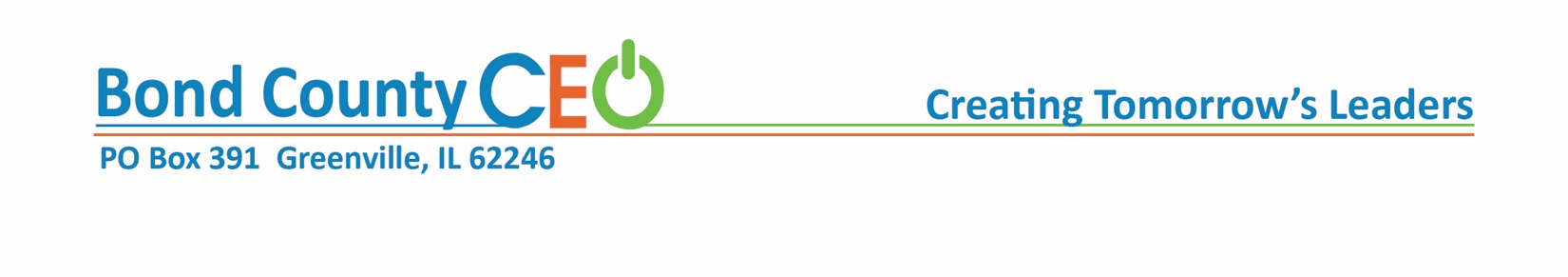 Creating Entrepreneurial Opportunities (CEO) Class 2018-2019 Student Application	Due Date:  March 1, 2018Dear Applicant:The Creating Entrepreneurial Opportunities (CEO) Class Board of Directors welcomes your application to participate in the 2018-2019 Bond County CEO Class. CEO is a year-long course designed to utilize partnerships that provide an overview of business development and processes.  The local business community partners with area schools to create project based experiences for student’s by providing funding, expertise, meeting space, business tours and one-on-one mentoring.  Students visit area businesses, learn from guest speakers, participate in a class business, write business plans, and start and operate their own business.  Business concepts learned through the experiential CEO class are critical; the 21st century skills of problem solving, teamwork, self-motivation, responsibility, higher order thinking, communication and inquiry are at the heart of student development throughout the course. The class meets for 1 ½ hours each school day from 7:30-9:00 am in a variety of businesses.  The class is facilitated by Roger Sanders and completely supported financially by our CEO Business InvestorsThe attached application must be completed in full and returned to your guidance counselor on or before the date indicated above.  You will be notified of your acceptance status by April 1, 2018.  The decision of the judges is final and no exceptions will be made.  Thank you for your interest in CEO.  We look forward to reviewing your application.CEO Board of Directors**This year’s CEO Trade Show will be held May 2, 2018.  Attending the Trade Show provides a great opportunity to visit with current CEO students and learn about their businesses.2018-2019 BOND COUNTY CEO CLASS APPLICATION    					Blind Judging #______________Date Due to Guidance Counselor:  March 1, 2018Student Name __________________________________________         		⁭ Male ⁭ FemaleHome Address ____________________________________________________________________________		Street Number		Street or Route		City		State 		ZipStudent Telephone (_______) _________________________   Student Date of Birth ____/______/_________Email address ____________________________________________________________________________Name of High School _________________________________________________Current Grade Level_____ (If you are a senior and have previously applied to the CEO Class, please check here _____)Parent or Legal Guardian’s Full Name __________________________________________________________Parent or Legal Guardian’s Home Address (if different than above) _______________________________________Parent or Legal Guardian’s Telephone (______) _________________ (if different than student number)Parent email addresses _____________________________________________________________________Student Statement and SignatureI certify that to the best of my knowledge all of the information I have provided is accurate and that the work submitted is my own.I acknowledge that information about my selection to the CEO Class and the projects that I develop in CEO may be shared with the public.I understand that it is my responsibility to return this form and the required attachments to my guidance counselor.  I further recognize that it is my responsibility to stay in touch with my guidance counselor to ensure that the application is filed in complete form and submitted in a timely manner.I agree to participate in a formal interview process prior to my selection to the program, if requested.I understand that if I am selected and participate in the CEO Class, I am making an ongoing commitment to remain engaged with the CEO Program as an alumni.Applicant’s Signature _______________________________   Date: _______________Parent/Guardian’s Statement and SignatureI have reviewed the information on this form and give my permission for my child to proceed with the application process.  I authorize my child’s school and its employees to release any information necessary for this application.I recognize that it is my child’s responsibility to ensure that the complete application is filed in accordance with the stated deadline.I understand that the application becomes the property of the school and cannot be returned.Parent/Guardian Signature _____________________________ Date _____________APPLICATION RATING SYSTEM:Personal Narrative Statement – 60 PointsGuidance Counselor Character Reference – 20 Points2 Additional Character References – 10 points eachPERSONAL NARRATIVE STATEMENTS (60 points):Please submit the narrative as a one page separate document, typed, double-spaced, 12 point font, with 1”margins.Please do not bind the application or place it in a folder.  Simply paper clip the pages together.  Applicant name should be at the top of the narrative page.Please address the following questions in your narrative.Introduce yourself to the selection committee. Please provide examples of your personality, work style, skills, and goals.Why are you are interested in the CEO Class?If you have ever started or considered starting your own business, please describe that idea or business as a part of this narrative. REFERENCES (40 Points Total)*	Please request three Character Reference Forms as follows:One Personal Reference (10 Points)One Business (If Employed) or Professional Reference  (10 Points)One High School Guidance Counselor Reference (20 Points)NO MORE THAN 2 PERSONAL AND/OR BUSINESS REFERENCES CAN BE SUBMITTED.Please deliver the attached form to each reference and ask them to send the completed form directly to the following address:CEO ApplicantBond County CEO ProgramPO Box 391Greenville, IL  62246*All completed reference forms must be received by the Due Date noted at the top of the ApplicationThe Guidance Counselor may send their form in with the application.   2018-2019 BOND COUNTY CEO CLASS APPLICATION                				Blind Judging #_____________								        Due Date to Selection Committee:  March 1, 2018Please refrain from using the student’s name in your comments.  Thank You.CHARACTER REFERENCE QUESTIONAIRE: for _____________________________					(Student name):                                  	Excellent         	Good              	 Average	Below-AverageMotivation               	__________        __________   	_________	____________Work Ethic              	__________ 	__________	_________	____________  Responsibility Level	__________	 __________ 	_________	____________Communication       	__________	__________	 _________	____________Initiative                  	__________        __________	 _________	____________Character	        	__________        __________	_________	____________Maturity                  	__________	__________	_________ 	____________    First Impression     	__________	 __________ 	_________	____________           Sense of Humor     	__________	__________	_________	____________ How long have you known the applicant? _______________Are you related in any way? _____________Are you a former CEO Student? _____________Why do you believe the applicant is well-suited for CEO? ________________________________________________________________________________________________________________________________________________________________________________________________________How do you feel the student will be able to handle the responsibility of attending class off-campus, driving to and from class, meeting with community leaders, and representing CEO? ____________________________________________________________________________________________________________________________________________________________________________________________________________________________________________________________________________________________________________Additional comments regarding student concerns, challenges, special qualities or any other information that is important for the committee to consider may be attached to the application, if needed.____________________________________________________________________________________________________________________________________________________________________________________________________________________________________________________________________________________________________________________________________________________________________________________________________________________________________________________________________________________________________________________________________________________________________________________________________________________________________________________________________________________________________________________________________________________________________________________________________________________________________________________________________________________________________________________________________________________________________________________________________________________________________________________________________________________________________________________________________________________________________________________________________________________________________________________________________________________________________________________________________________________Name (print) _____________________________________________ __________________ Business PersonalAddress: _________________________________________________Phone #_______________________Signature ________________________________________________ Date__________________________      Please mail this form to:  CEO Applicant, c/o Bond County CEO Program, PO Box 391, Greenville, IL  62246  2018-2019 BOND COUNTY CEO CLASS APPLICATION                				Blind Judging #_____________								        Due Date to Selection Committee:  March 1, 2018Please refrain from using the student’s name in your comments.  Thank You.CHARACTER REFERENCE QUESTIONAIRE: for _____________________________					(Student name):                                  	Excellent         	Good              	 Average	Below-AverageMotivation               	__________        __________   	_________	____________Work Ethic              	__________ 	__________	_________	____________  Responsibility Level	__________	 __________ 	_________	____________Communication       	__________	__________	 _________	____________Initiative                  	__________        __________	 _________	____________Character	        	__________        __________	_________	____________Maturity                  	__________	__________	_________ 	____________    First Impression     	__________	 __________ 	_________	____________           Sense of Humor     	__________	__________	_________	____________ How long have you known the applicant? _______________Are you related in any way? _____________Are you a former CEO Student? _____________Why do you believe the applicant is well-suited for CEO? ________________________________________________________________________________________________________________________________________________________________________________________________________How do you feel the student will be able to handle the responsibility of attending class off-campus, driving to and from class, meeting with community leaders, and representing CEO? ____________________________________________________________________________________________________________________________________________________________________________________________________________________________________________________________________________________________________________Additional comments regarding student concerns, challenges, special qualities or any other information that is important for the committee to consider may be attached to the application, if needed.____________________________________________________________________________________________________________________________________________________________________________________________________________________________________________________________________________________________________________________________________________________________________________________________________________________________________________________________________________________________________________________________________________________________________________________________________________________________________________________________________________________________________________________________________________________________________________________________________________________________________________________________________________________________________________________________________________________________________________________________________________________________________________________________________________________________________________________________________________________________________________________________________________________________________________________________________________________________________________________________________________________Name (print) _____________________________________________ __________________ Business PersonalAddress: _________________________________________________Phone #_______________________Signature ________________________________________________ Date__________________________      Please mail this form to:  CEO Applicant, c/o Bond County CEO Program, PO Box 391, Greenville, IL  62246 2018-2019 BOND COUNTY CEO CLASS APPLICATION                				Blind Judging #______________Due Date to Selection Committee:  March 1, 2018Please refrain from using the student’s name in your comments.  Thank You.GUIDANCE COUNSELOR REFERENCE for: _________________________________					(Student name):                                  	Excellent         	Good	               Average		Below-AverageMotivation               	__________        __________   	_________	____________Work Ethic              	__________ 	__________	_________	____________  Responsibility Level	__________	__________	_________	____________Communication       	__________        __________ 	_________	____________Initiative                  	__________        __________	_________	____________Character	        	__________        __________	_________	____________Maturity                  	__________	__________	_________ 	____________    First Impression     	__________	__________ 	_________	____________           Sense of Humor     	__________	 __________	_________	____________ How long have you known the applicant? _______________ Are you related in any way? _____________Are you a former CEO Student? _______________Why do you believe the applicant is well-suited for CEO?________________________________________________________________________________________________________________________________________________________________________________________________________How do you feel the student will be able to handle the responsibility of attending class off-campus, driving to and from class, meeting with community leaders, and representing CEO? ____________________________________________________________________________________________________ ________________________________________________________________________________________________________________________________________________________________________________________________________Indicate your recommendation for the applicant:	 Highly recommend	  Recommend        Recommend with reservations    ⁭Not recommended	Please explain why you allocated this rating____________________________________________________________________________________________________________________________________________________________________________________________________________________________________________________________________________________________________________________________________________________________________________________________________________________________________________________________________________________________________________________________________________________________________________________________________________________________________________________________________________________________________________________________________________________________________________________________________________________________________________________________________________________________________________________________________________________________________________________________________________________________________________________________________________________________________________________________________________________________________________________________________________________________________________________________________________________________________________________________________________________Name (print) _____________________________________________ Guidance Counselor School: __________________________________________________Phone #_______________________Signature ________________________________________________ Date__________________________Please mail this form to:  CEO Applicant, c/o Bond County CEO Program, PO Box 391, Greenville, IL  62246 